О духовных и нравственных ценностях: диалог поколений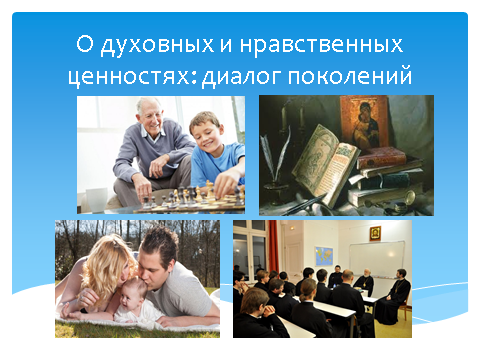 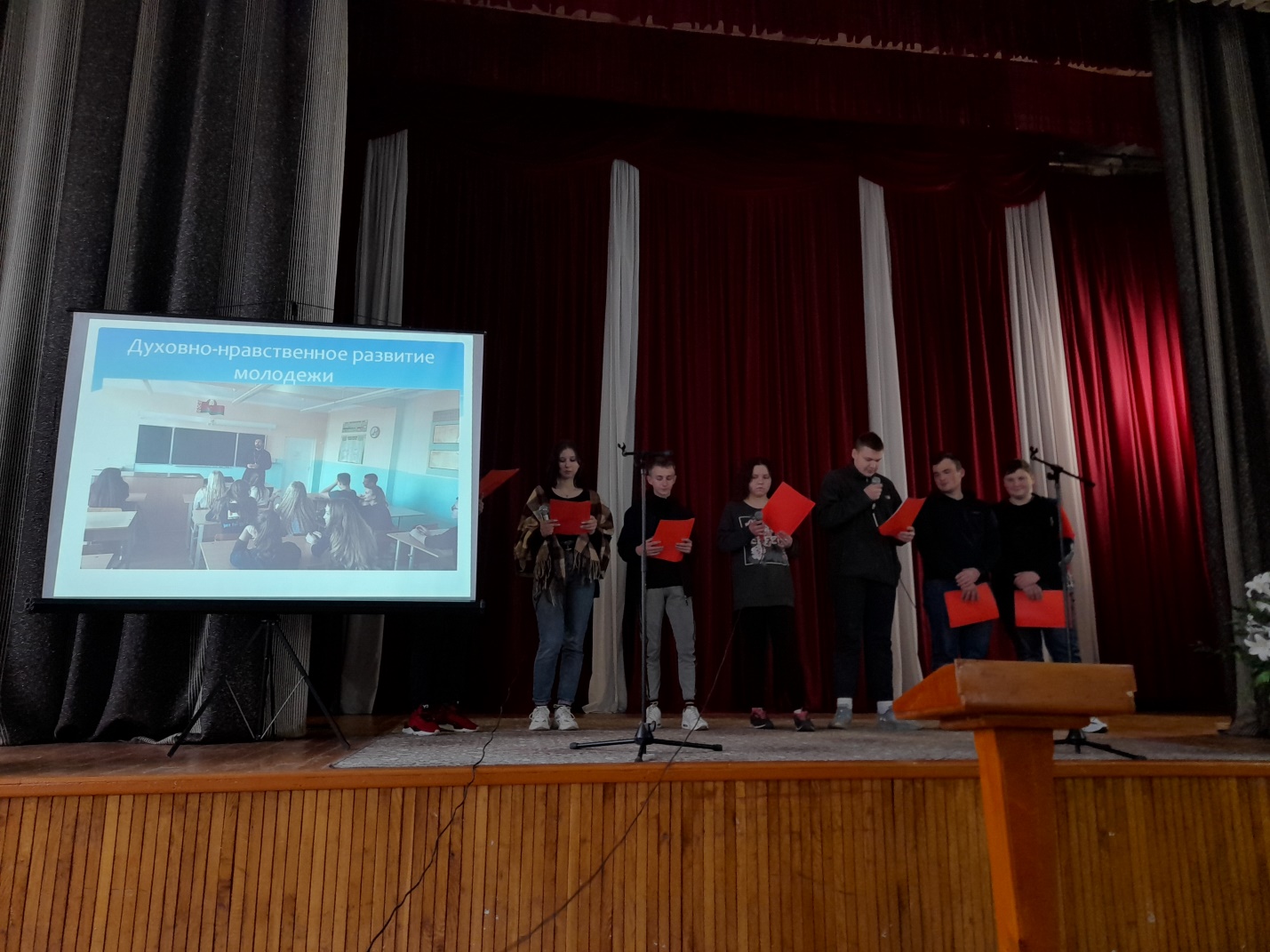 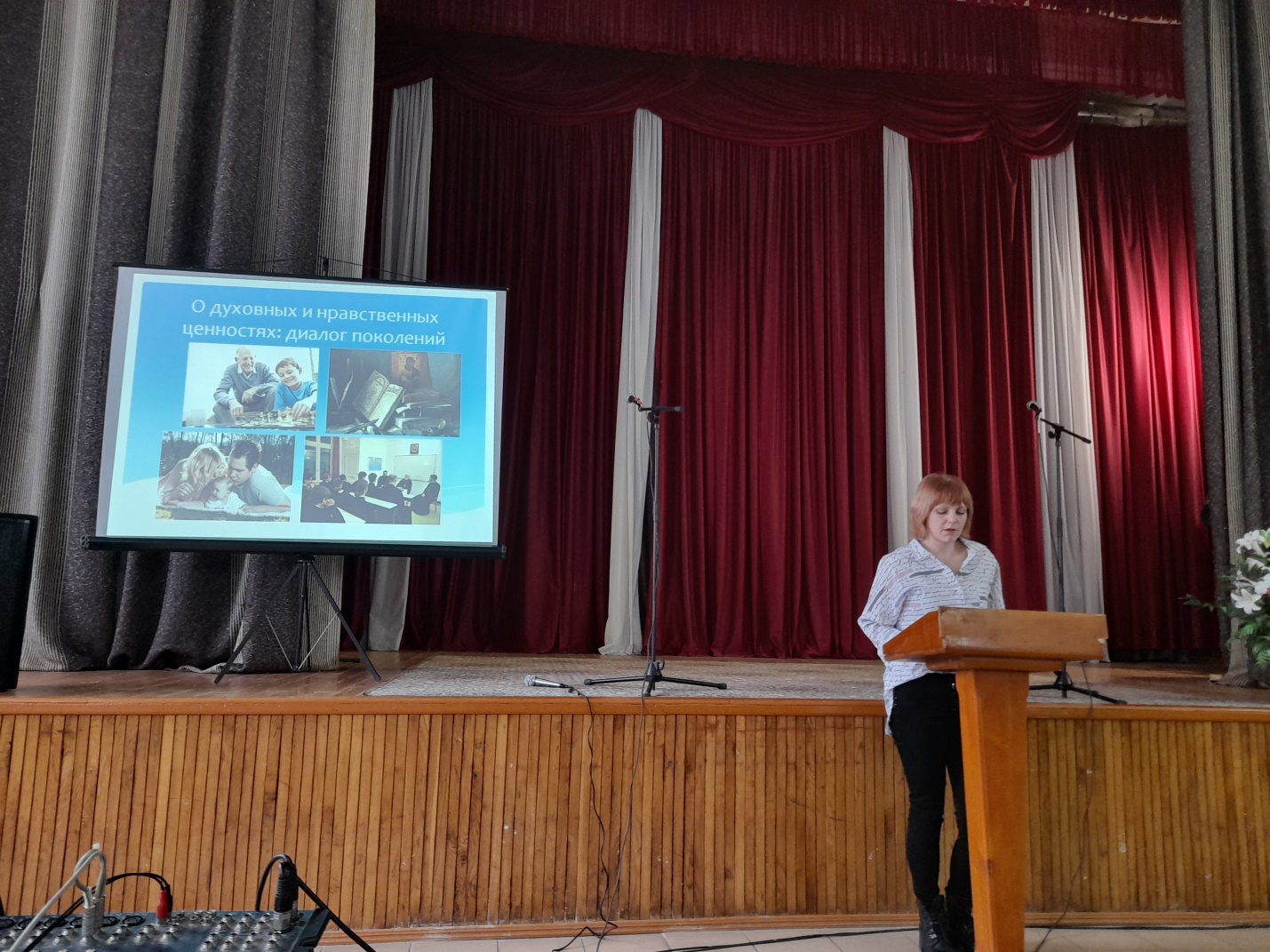 